Domáce úlohy zo Slovenského jazyka a literatúryMeno a priezvisko:Trieda: IX.BVypracovala: Mgr. Martina KurilováDátum: od 25.1.-29.1.2021Pracovné listyTéma: Precvičovanie a utvrdenie čítania textov s porozumením1. Prečítaj si text:V poli oral JánV poli oral Ján,Šlo za ním päť vrán.Prvá vraví: „Dobre orie.“Druhá vraví: „Zle orie.“Tretia vraví: „Dobre orie.“Štvrtá vraví: „Zle orie.“Piata vraví: „Dobre orie Ján, plno pandráv nám.“2. Nájdi, ktorá vrana čo povedala. Správne spoj vety:Prvá vraví:                                               „Zle orie.“Druhá vraví:                                            „Dobre orie.“Tretia vraví:                                             „Zle orie.“Štvrtá vraví:                                             „Dobre orie Ján, plno                                                                   pandráv nám.“Piata vraví:                                               „Dobre orie.“3. Prepíš text:_______________________________________________________________________________________________________________________________________________________________________________________________________________________________________________________________________________________________________________________________________________________________________________________________________________________________________________________________________________________________________________________________________________________________________________________________________________________________________________________________________________________________________________________________________________________________________________________________4. Vyhľadaj a vypíš z básne slová s dvojhláskami:_________________     ____________________     ____________________________________     ____________________     ___________________________________      ____________________     ___________________5. Vyfarbi vrany, ktoré sa pozerajú doľava: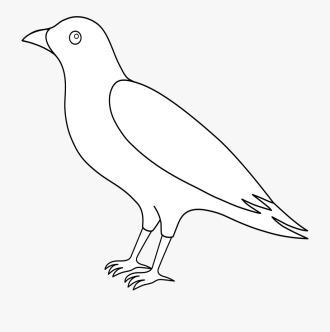 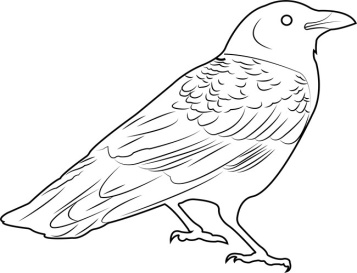 Téma: Precvičovanie a utvrdenie čítania textov s porozumením1. Prečítaj si text:Krátka rozprávkaBol raz jeden oráč a ten vyoral truhličku. V tej truhličke bol zajačik. Ten zajačik mal krátky chvostík.„A potom?“„Jáj, to je krátka rozprávka!“Veď keby ten zajačik mal dlhší chvostík, nuž by aj rozprávka o ňom bola dlhšia. Ale keď je len takýto krátky, nuž i rozprávka je len krátka.2. Po prečítaní textu odpovedz na otázky:a) Čo vyoral oráč?____________________________________________________________b) Čo bolo v truhličke?_______________________________________________________________c) Aký chvostík mal zajačik?_____________________________________________________________d) Prečo bola rozprávka krátka?________________________________________________________________3. Vyhľadaj a podčiarkni v texte slová:oráč, truhlička, zajačik, chvostík, rozprávka4. Prepíš text:______________________________________________________________________________________________________________________________________________________________________________________________________________________________________________________________________________________________________________________________________________________________________________________________________________________________________________________________________________________________________________________________________________________________________________________________________________________________________________________________________________________________________________________________________________________________________________________________5. Nájdi a vyfarbi zajaca, ktorý nemá pár: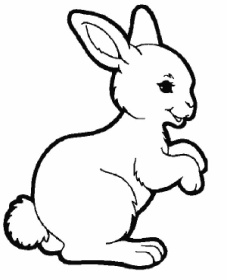 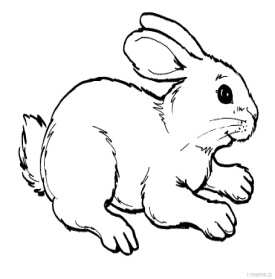 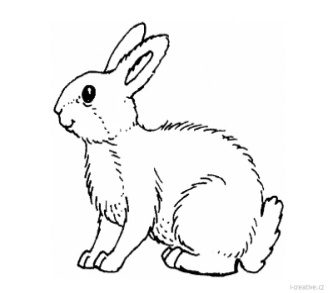 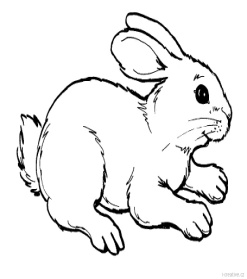 6. Čo žerie zajačik? Nájdi a zakrúžkuj: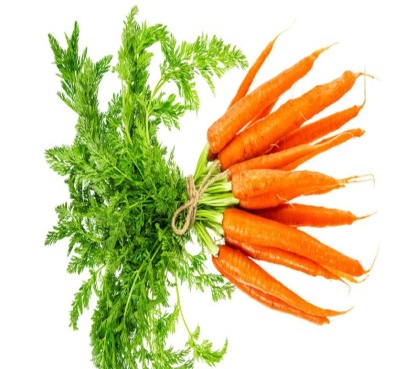 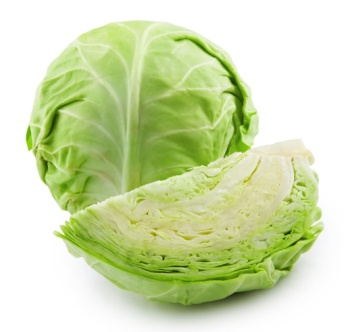 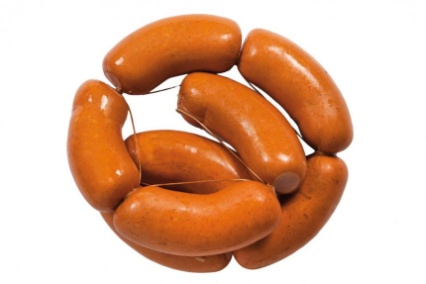 Téma: Sloh – upevňovanie učiva 1. Opíš vtáka - vranu:________________________________________________________________________________________________________________________________________________________________________________________________________________________________________________________________________________________________________________________________________________________________________________________________________________________________________________________________________________________________________________________________________________________________________________________________________________________________________________________________________________________________________________________________________________________________________________________________2. Do rámčeka nakresli vranu: